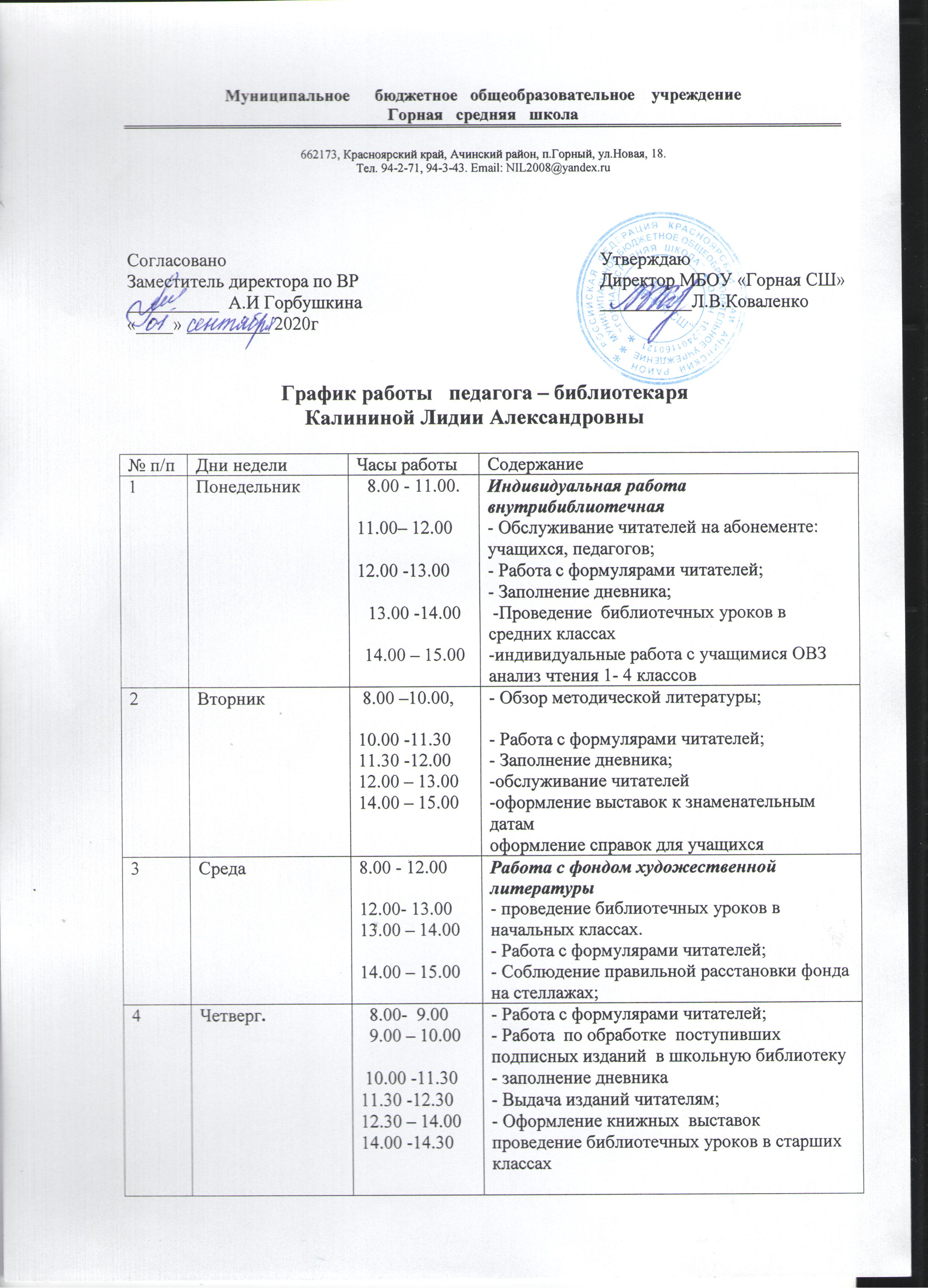 Педагог – библиотекарь                       Л.А.Калинина5Пятница 8 00-10.0010.00 –12.3012.30 -14.0014.00 -15.00Работа с документами: Работа с фондом учебной литературы- По движению фонда; - Работа по мелкому ремонту литературы с привлечением актива библиотеки - Периодическое списание фонда с учетом ветхости, морального износа .Помощь в подборке материалов классным руководителям.Выдача информационных справок ученикам по  литературе, русскому языкуанализ чтения учащихся старших классов